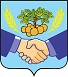       РОССИЙСКАЯ  ФЕДЕРАЦИЯ                   сельское поселение                   НОВОСПАССКИЙ               муниципального района                      Приволжский                 Самарской области     ПОСТАНОВЛЕНИЕ  № 109      от  «7» ноября  2023 года«Об утверждении Программы профилактики рисков причинения вреда (ущерба) охраняемым законом  ценностям, при осуществлениимуниципального контроля в сфере благоустройства в границах сельского поселения Новоспасский муниципального района Приволжский Самарской области на 2024 год».       В соответствии с Федеральным законом от 31.07.2020 года № 248-ФЗ «О государственном	контроле	(надзоре)	и	муниципальном	контроле в Российской Федерации», Федеральным законом от 06.10.2003 № 131-ФЗ «Об общих принципах организации местного самоуправления в Российской Федерации», Постановлением Правительства РФ от 25.06.2021 г. № 990 «Об утверждении правил разработки и утверждения контрольными (надзорными) органами программы профилактики рисков причинения вреда (ущерба) охраняемым законом ценностям», руководствуясь Уставом сельского поселения Новоспасскийпостановляю:1. Утвердить	прилагаемую	Программу	профилактики	рисков причинения вреда (ущерба) охраняемым законом ценностям при осуществлении муниципального контроля в сфере благоустройства в границах сельского поселения Новоспасский муниципального района Приволжский Самарской области на 2024 год (далее - Программа профилактики рисков)согласно приложению.2. Настоящее Постановление вступает в силу со дня его официального опубликования.3. Разместить настоящее Постановление	на официальном сайте администрации сельского поселения Новоспасский муниципального района Приволжский в информационно-коммуникационной сети «Интернет» в разделе «Контрольно-надзорная деятельность».4.	Контроль исполнения настоящего Постановления оставляю за собой.Глава сельского поселения Новоспасский	А.В.ВерховцевПриложение к постановлению администрациисельского поселения Новоспасский                                                                                       муниципального района ПриволжскийСамарской области от «7» ноября 2023 г.  № 109Программа профилактики рисков причинения вреда (ущерба) охраняемым законом ценностям при осуществлении муниципальногоконтроля в сфере благоустройства в границах сельского поселения Новоспасский муниципального района Приволжский Самарской области на 2024 год.Настоящая программа профилактики рисков причинения вреда (ущерба) охраняемым законом ценностям при осуществлении муниципального контроля в сфере благоустройства (далее - Программа), устанавливает порядок проведения профилактических мероприятий, направленных на предупреждение	причинения	вреда	(ущерба)	охраняемым	законом ценностям, соблюдение которых оценивается в рамках осуществления муниципального контроля в сфере благоустройства (далее – муниципальный контроль)1. Анализ текущего состояния осуществления муниципального контроля, описание текущего развития профилактической деятельностиадминистрации сельского поселения Новоспасский муниципального района Приволжский Самарской области, характеристика проблем, на решение которых направлена ПрограммаОбъектами	муниципального	контроля	в	сфере	благоустройства являются:1) деятельность, действия (бездействие) граждан и организаций, в рамках	которых	должны	соблюдаться	обязательные	требования законодательства в сфере благоустройства, в том числе предъявляемые к гражданам и организациям, осуществляющим деятельность, действия (бездействие);2) здания, помещения, сооружения, линейные объекты, земельные участки, оборудование, устройства, предметы, материалы, транспортные средства и другие объекты, которыми граждане и организации владеют и (или) пользуются на законных основаниях и к которым предъявляются обязательные требования (далее - производственные объекты).Под контролируемыми лицами при осуществлении муниципального контроля в сфере благоустройства понимаются граждане и организации, указанные в статье 31 Федерального закона от 31.07.2020 № 248-ФЗ «О государственном	контроле	(надзоре)	и	муниципальном	контроле	в Российской	Федерации»,      деятельность,      действия	или      результаты деятельности которых, либо производственные объекты, находящиеся во владении и (или) в пользовании которых, подлежат муниципальному контролю (далее по тексту – контролируемые лица).Профилактические мероприятия в текущем периоде направлены на:- информирование юридических лиц, индивидуальных предпринимателей по вопросам соблюдения обязательных требований, в том числе посредством разъяснительной работы в средствах массовой информации и иными способами;-	актуализацию	нормативно-правовых	оснований	осуществления муниципальной функции, в связи с вступлением в силу Федерального закона от 31.07.2020 N 248-ФЗ "О государственном контроле (надзоре) и муниципальном контроле в Российской Федерации";-	предупреждение	нарушений	обязательных	требований контролируемыми лицами.В 2023 году проверки в рамках муниципального контроля в сфере благоустройства	в отношении юридических лиц и индивидуальных предпринимателей не проводились. 2. Цели и задачи реализации Программы1.	Профилактические	мероприятия	проводятся	администрацией сельского поселения Новоспасский муниципального района Приволжский Самарской области для достижения основных целей:1)	стимулирование	добросовестного	соблюдения	обязательных требований всеми контролируемыми лицами;2) устранение условий, причин и факторов, способных привести к нарушениям обязательных требований и (или) причинению вреда (ущерба) охраняемым законом ценностям;3) создание условий для доведения обязательных требований до контролируемых лиц, повышение информированности о способах их соблюдения.2. Для достижения целей Программы выполняются следующие задачи:- оценка возможной угрозы причинения, либо причинения вреда (ущерба)	охраняемым	законом	ценностям,	выработка	и	реализация профилактических мер, способствующих ее снижению;- выявление факторов угрозы причинения, либо причинения вреда (ущерба), причин и условий, способствующих нарушению обязательных требований, определение способов устранения или снижения угрозы;- оценка состояния подконтрольной среды и установление зависимости видов,	форм	и	интенсивности	профилактических	мероприятий	от присвоенных контролируемым лицам категорий риска;-	создание	условий	для	изменения	ценностного	отношения контролируемых лиц к рисковому поведению, формирования позитивной ответственности      за	свое      поведение,	поддержания	мотивации	к добросовестному поведению;- регулярная ревизия обязательных требований и принятие мер к обеспечению реального влияния на подконтрольную сферу комплекса обязательных	требований,	соблюдение	которых	составляет	предмет муниципального контроля;- формирование единого понимания обязательных требований у всех участников контрольно-надзорной деятельности;- создание и внедрение мер системы позитивной профилактики; повышение уровня правовой грамотности контролируемых лиц, в том числе путем обеспечения доступности информации об обязательных требованиях и необходимых мерах по их исполнению;-	снижение	издержек	контрольно-надзорной	деятельности	и административной нагрузки на контролируемых лиц.3. Перечень профилактических мероприятий, сроки (периодичность) их проведения1. В соответствии с Положением о муниципальном контроле в сфере благоустройства	утвержденным решением собрания представителей сельского поселения Новоспасский муниципального района Приволжский Самарской области от 07.09.2021 г. № 29/50/1, проводятся следующие профилактические мероприятия:1) информирование;2) обобщение правоприменительной практики;3) объявление предостережения; 4) консультирование.2. Перечень профилактических мероприятий с указанием сроков (периодичности) их проведения, ответственных за их осуществление указаны в приложении к Программе.4. Показатели результативности и эффективности Программы1. Показатели результативности программы профилактики программы определяются в соответствии со следующей таблицей.№ п/п1.Наименование показателяПолнота информации, размещенной на официальном сайте администрации в соответствии с частью 3 статьи 46 Федерального закона от 31.07.2020 № 248-ФЗ «О государственном контроле (надзоре) и муниципальномЕдиница измерения, свидетельствующая о максимальной результативности программы профилактики100 %контроле в Российской Федерации»2.3.4.5.6.Количество размещений сведений по вопросам соблюдения обязательных требований в средствах массовой информацииДоля случаев объявления предостережений в общем количестве случаев выявления готовящихся нарушений обязательных требований или признаков нарушений обязательных требованийДоля случаев нарушения сроков консультирования контролируемых лиц в письменной формеДоля случаев повторного обращения контролируемых лиц в письменной форме по тому же вопросу муниципального контроляКоличество собраний и конференций граждан, на которых осуществлялось консультирование контролируемых лиц по вопросам муниципального контроля в устной форме2100 %(если имелись случаи выявления готовящихся нарушений обязательных требований или признаков нарушений обязательных требований)0%0%2Под оценкой эффективности программы профилактики понимается оценка изменения количества нарушений обязательных требований.Текущая (ежеквартальная) оценка результативности и эффективности программы	профилактики	осуществляется	Главой	сельского поселения Новоспасский муниципального района Приволжский Самарской области.2.	Сведения	о	достижении	показателей	результативности	и эффективности	Программы	включаются	в	состав	доклада	о	виде муниципального контроля в соответствии со статьей 30 Федерального закона «О государственном контроле (надзоре) и муниципальном контроле в Российской Федерации».Приложение к Программе профилактики рисковпричинения вреда (ущерба) охраняемым законом ценностям, при осуществлениимуниципального контроля в сфере благоустройстваПеречень профилактических мероприятий, сроки (периодичность) их проведения№ п/п1Вид мероприятияИнформированиеФорма мероприятияПроведение публичных мероприятий (собраний, совещаний, семинаров) с контролируемыми лицами в целях их информирования.Публикация на сайте руководств по соблюдению обязательных требований в сфере благоустройства.Размещение и поддержание в актуальном состоянии на официальном сайте в сети "Интернет" информации, перечень которой предусмотрен Положением о виде контроляДолжностные лица управления административно-контрольной работы, ответственные за реализацию мероприятия Специалист администрации сельского поселения Новоспасский Специалист администрации сельского поселения Новоспасский Специалист администрации сельского поселения Новоспасский Сроки (периодичность) их проведенияПо мере необходимости в течении годаПо мере поступленияПо мере обновления2. обобщение 	по итогам 	специалист                        не реже 1                                              правоприменительной	администрации                 раза в год  правоприменительной      практики контрольный            сельского поселения      практики	(надзорный) орган	Новоспасский	готовит доклад с                                               результатами ее обобщения	в рамках своей деятельности	контроля в сфере благоустройства3	Консультирование контролируемых лиц в устной илиписьменной форме по вопросам, связанным с соблюдением Правил благоустройства территории сельского поселения Новоспасский муниципального района Приволжский Самарской области4		Объявление предостереженияКонсультирование         контролируемых лиц в устной форме по телефону, по видео-конференц-связи и на личном приемеКонсультирование контролируемых лиц в письменной формеОбъявление        предостережений контролируемым лицам для целей принятия мер по обеспечению соблюдения обязательных требованийспециалист      администрациисельского поселенияНовоспасскийСпециалист АдминистрацииСельского поселения НовоспасскийСпециалист администрации сельского поселения НовоспасскийПри обращении лица, нуждающегося в консультированииПри обращении лица, нуждающегося в консультировании, в течение 30 дней со дня регистрации администрацией письменного обращения, если более короткий срок не предусмотрен законодательством В течение года (при наличии оснований)